    Департамент образования мэрии города Новосибирска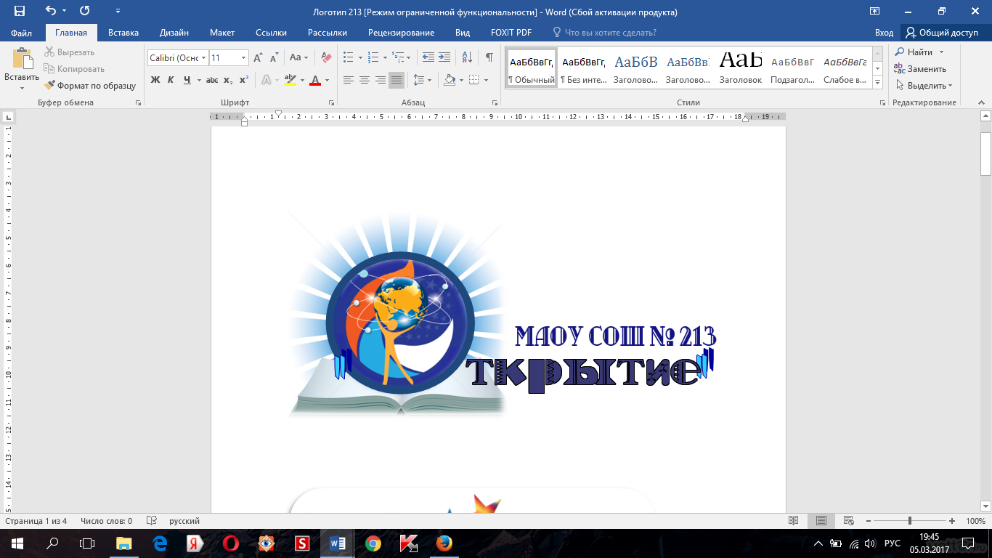 муниципальное автономное общеобразовательное учреждение города Новосибирска 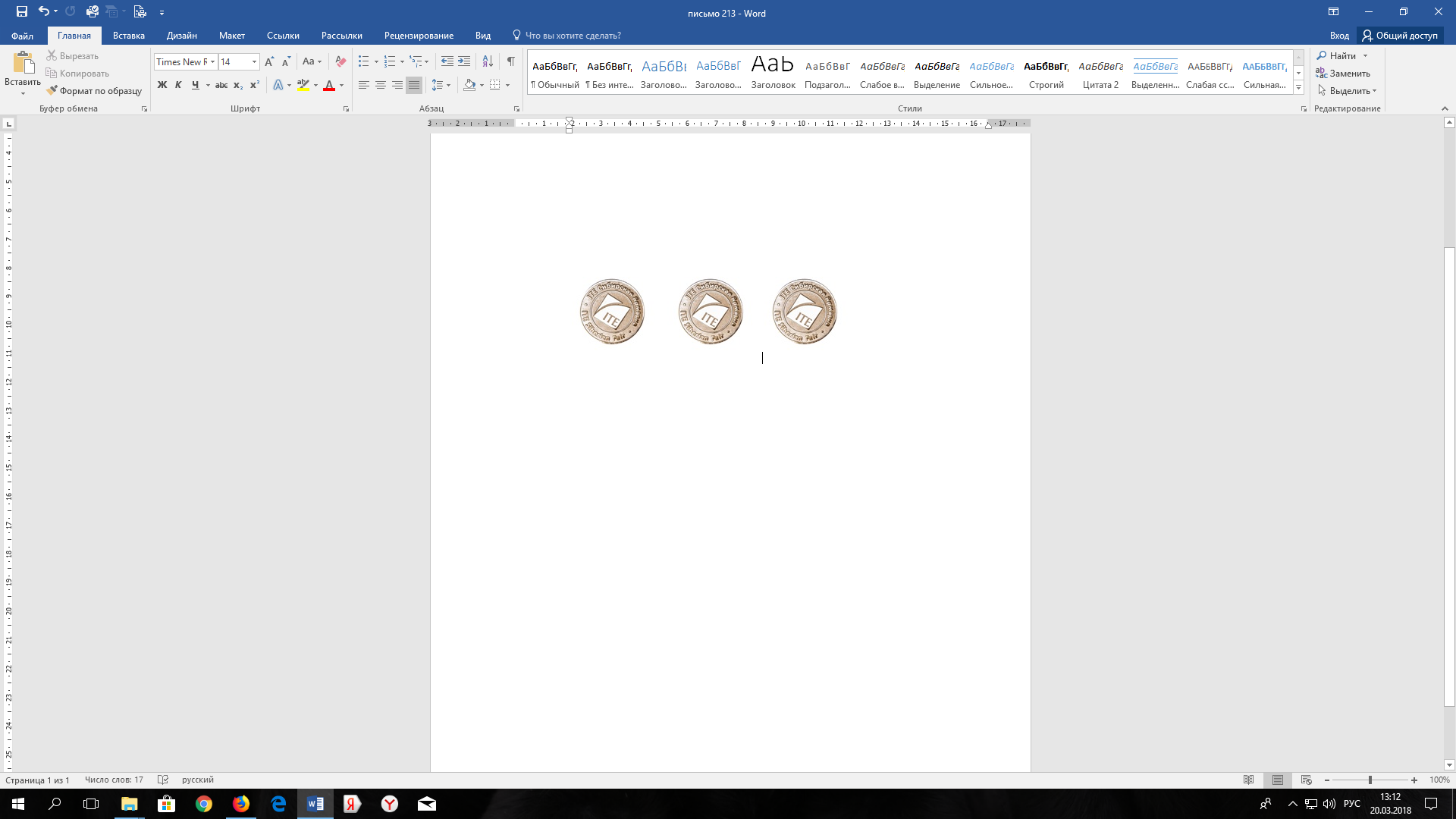 «Средняя общеобразовательная школа № 213 «Открытие»г. Новосибирск                                                                                  «30» августа 2019г.                                                                                                                  № 212 - од«О внесении изменений в ООП НОО на 2017-2021 гг., ООП ООО на 2017-2022 гг., об утверждении учебного календарного графика, учебных планов, об утверждении рабочих программ курсов, предметов, модулей на 2019-2020 учебный год, об определении списка учебников и учебных пособий на 2019-2020 учебный год. Во исполнение Федерального закона от 29.12.2012 N 273-ФЗ «Об образовании в Российской Федерации» и иных нормативно-правовых актов в сфере образованияПРИКАЗЫВАЮ:1.  Внести изменения в Основную образовательную программу начального общего образования  на 2017-2021 гг. в разделы:I – п. 2.4II – п. 3.2, 3.3, 3.4III – п. 3.1, 3.2, 3.3, 4.1. 4.82. Внести изменения в Основную образовательную программу основного общего образования на 2017-2022 гг. в разделы:I – п. 2.4II – п. 3.2, 3.3, 3.4III – п. 3.1, 3.2, 3.3, 4.1. 4.83. Утвердить календарный учебный график МАОУ СОШ № 213 «Открытие» на 2019-2020 учебный год (Приложение №1)4. Утвердить учебные планы на 2019 - 2021 учебный год для учащихся 10-11 классов (Приложение №2). 5. Утвердить рабочие программы учебных курсов, предметов, модулей на 2019-2020 учебный год (Приложение №3).6. Определить список учебников и учебных пособий на 2019-2020 учебный год в соответствии с утвержденным федеральным перечнем учебников, рекомендованных и допущенных к использованию в образовательном процессе (Приложение 4). Определить перечень необходимых в образовательном процессе учебных пособий на 2019-2020 учебный год (Приложение 5).7. Заместителям директора по УВР Вальшевской О.В., Вершининой Н.Л., Безукладниковой И.В. взять под строгий контроль выполнение рабочих программ учебных курсов, предметов, модулей.8. Утвердить план работы МАОУ СОШ № 213 «Открытие» на 2019 – 2020 уч. год.9. Утвердить изменения в Положение о СОТ работников, коллективный договор.10. Ознакомить с приказом педагогический коллектив.11. Контроль исполнения приказа оставляю за собой.Директор                                                                                                               Шмакова А.Д.Приложение №1 к Приказу № 212-од от 30.08.2019Календарный учебный графикмуниципального автономного общеобразовательного учреждения города НовосибирскаСОШ № 213 "Открытие" на 2019/2020 учебный год1. Начало учебного года – 2 сентября 2019 года.2. Количество учебных недель, продолжительной учебной недели и сроки окончания занятий:В 1 классах – 33 учебных недели (пятидневная учебная неделя). Окончание учебного года – 25 мая 2020 года.Во 2, 3, 4 классах – 34 учебных недели (шестидневная учебная неделя). Окончание учебного года – 25 мая 2020 года.В 5-8 классах – 35 учебных недель (шестидневная учебная неделя). Окончание учебного года – 30 мая 2020 года.В 10 классах – 36 учебных недель (шестидневная учебная неделя). Окончание учебного года – 06 июня 2020 года.В 9, 11 классах – 34 учебных недели (шестидневная учебная неделя). Окончание учебного года – 25 мая 2020 года.3. Продолжительность четвертей и полугодий:4. Сроки каникул:Осенние каникулы проводятся с 04.11.2019 по 10.11.2019 (7 календарных дней).Зимние - с 30.12.2019 по 12.01.2020 (14 календарных дней).Весенние - с 23.03.2020 по 29.03.2020 (7 календарных дней).Дни в счет каникул - 07.03.2020, 02.05.2020 (2 календарных дня)Продолжительность каникул в течение учебного года составляет не менее 30 календарных дней, летом - не менее 8 недель с момента окончания учебного года по 31.08.2020. Дополнительные каникулы для обучающихся 1-х классов устанавливаются с 17.02.2020 по 23.02.2020 (7 календарных дней).5. Сменность занятий: обучение в 1, 4, 5,6И, 7, 8, 9, 10, 11 классах проводится в 1 смену; обучение во 2, 3, 6 А, 6Б классах проводится во 2 смену. Продолжительность уроков в 1 классах (35-40 минут, «ступенчатый» режим обучения в 1 полугодии), во 2-11 классах (40 минут). Начало учебных занятий – 8.30.6. Внеурочная деятельность организуется в соответствии с планом внеурочной деятельности ООП соответствующего уровня обучения через 40 минут после окончания учебных занятий, предусмотренных учебным планом школы.7. Промежуточная аттестация учащихся проводится без прекращения образовательного процесса в соответствии с Уставом школы, Основной образовательной программой НОО, ООО, СОО, Положением о текущем контроле и промежуточной аттестации учащихся; решением педагогического совета школы и приказом директора:* В соответствии с Приказом директора «Об утверждении сроков промежуточной аттестации для учащихся школы» и сроками окончания учебного года.Для обучающихся с ограниченными возможностями здоровья сроки промежуточной аттестации могут быть пролонгированы в соответствии с рекомендациями ПМПК.8. Сроки проведения государственной итоговой аттестации выпускников 9, 11 классов; ВПР в 4 - 8 классах устанавливаются Министерством просвещения РФ.9. Педагогам при составлении рабочей программы по предмету, курсу запланировать реализацию недостающих часов учебного плана, возникших из-за праздничных дней и общешкольных мероприятий за счет консультаций по подготовке к экзаменам, внеурочной, проектной и исследовательской деятельности; соответствующие записи о проведенных занятиях вносить в классные журналы в течение учебного года.10. Общешкольные мероприятия, указываемые в классных журналах:День знаний – 2 сентября.Пробные экзамены по математике и русскому языку в 9 и 11 классах – 2 раза за учебный год.Итоговое сочинение – 04 декабря в 11 классах.11. Регламент работы МАОУ СОШ №123 «Открытие» на 2019/2020 учебный год может быть изменен или дополнен последующими нормативными документами.Приложение №2 к Приказу № 212-од от 30.08.2019Учебный план 10 класса социально-гуманитарного профиляна 2019-2021 учебные годы – ФК ГОС 2004 года2019 – 2020 уч. год – 10Г; 2020 – 2021 уч. год – 11ГУчебный план 10 класса социально-экономического профиляна 2019-2021 учебные годы – ФК ГОС 2004 года2019 – 2020 уч. год – 10Э; 2020 – 2021 уч. год – 11ЭПриложение №3 к Приказу № 212-од от 30.08.2019Реестр рабочих программ учебных предметов, курсовна 2019-2020 учебный годКурсы внеурочной деятельностиПриложение №4 к Приказу № 212-од от 30.08.2019Список учебников и учебных пособий на 2019-2020 учебный год(в соответствии с Приказом Минпросвещения России от 28.12.2018 N 345 (ред. от 08.05.2019) «О федеральном перечне учебников, рекомендованных и допущенных к использованию в образовательном процессе»Приложение №5 к Приказу № 212-од от 30.08.2019Перечень учебных пособий на 2019-2020 учебный годЧетверти (1-9 классы)Полугодия (10-11 классы)1 четверть: со 02.09.2019 по 03.11.2019 (9 недель)2 четверть: с 11.11.2019 по 29.12.2019 (7 недель)3 четверть: с 13.01.2020 по 22.03.2020 (10 недель)4 четверть: - 1- 4 классы: с 30.03.2020 по 25.05.2020 (8 недель);- 5-8 классы: с 30.03.2020 по 30.05.2020 (9 недель);- 9 классы: с 30.03.2020 по 25.05.2020 (8 недель).1 полугодие: со 02.09.2019 по 29.12.2019 (16 недель)2 полугодие:10 классы: с 13.01.2020 по 06.06.2020 (20 недель)11 классы: с 13.01.2020 по 25.05.2020 (18 недель)Классы1, 2, 3, 4, 5, 6, 7, 8, 9, 10, 11 классыСроки13.04.2020 по 05.06.2020*Формыконтрольные работы, собеседованиеУчебные предметыУчебные предметыКоличество часов за два года обучения (часов в неделю X, XI классах ) Количество часов за два года обучения (часов в неделю X, XI классах ) I. Федеральный компонентI. Федеральный компонентI. Федеральный компонентI. Федеральный компонентБазовые учебные предметыБазовые учебные предметыБазовые учебные предметыБазовые учебные предметыИностранный языкИностранный язык210 (3/3)210 (3/3)МатематикаМатематика280 (4/4)280 (4/4)Литература Литература 210 (3/3)210 (3/3)Экономика Экономика 35(1/-)35(1/-)АстрономияАстрономия35 (-/1)35 (-/1)ХимияХимия70 (1/1)70 (1/1)БиологияБиология70 (1/1)70 (1/1)ФизикаФизика140 (2/2)140 (2/2)Информатика и ИКТИнформатика и ИКТ70 (1/1)70 (1/1)Физическая культураФизическая культура210 (3/3)210 (3/3)ОБЖОБЖ70 (1/1)70 (1/1)Профильные учебные предметыПрофильные учебные предметыПрофильные учебные предметыПрофильные учебные предметыРусский языкРусский язык210 (3/3)210 (3/3)ИсторияИстория280 (4/4)280 (4/4)ОбществознаниеОбществознание210 (3/3)210 (3/3)ПравоПраво140 (2/2)140 (2/2)II. Региональный (национально-региональный) компонентII. Региональный (национально-региональный) компонентII. Региональный (национально-региональный) компонентII. Региональный (национально-региональный) компонентИстория СибириИстория Сибири35 (-/1)35 (-/1)Искусство Новосибирской областиИскусство Новосибирской области35 (1/-)35 (1/-)Технология профессиональной карьеры. Эффективное поведение на рынке трудаТехнология профессиональной карьеры. Эффективное поведение на рынке труда70 (1/1)70 (1/1)III. Компонент образовательного учреждения (элективные учебные предметы)III. Компонент образовательного учреждения (элективные учебные предметы)III. Компонент образовательного учреждения (элективные учебные предметы)III. Компонент образовательного учреждения (элективные учебные предметы)Решение задач по математике с практическим содержаниемРешение задач по математике с практическим содержанием70 (1/1)70 (1/1)Финансовая грамотностьФинансовая грамотность35 (1/-)35 (1/-)Практикум по английскому языкуПрактикум по английскому языку70 (1/1)70 (1/1)Секреты русской словесностиСекреты русской словесности70 (1/1)70 (1/1)Трудные и дискуссионные вопросы отечественной историиТрудные и дискуссионные вопросы отечественной истории35(-/1)35(-/1)Предельно допустимая аудиторная учебная нагрузка при 6-дневной учебной неделеПредельно допустимая аудиторная учебная нагрузка при 6-дневной учебной неделе2590 (37 / 37)2590 (37 / 37)Учебные предметыКоличество часов за два года обучения (часов в неделю X, XI классах)I. Федеральный компонентI. Федеральный компонентБазовые учебные предметыБазовые учебные предметыРусский язык140 (2/2)Литература210 (3/3)Иностранный язык210 (3/3)История140 (2/2)География70(1/1)Физика140 (2/2)Астрономия35 (-/1)Химия70 (1/1)Биология70 (1/1)Информатика и ИКТ70 (1/1)Физическая культура210 (3/3)ОБЖ70 (1/1)Профильные учебные предметыПрофильные учебные предметыМатематика420 (6/6)Обществознание210 (3/3)Экономика140 (2/2)Право140 (2/2)II. Региональный (национально-региональный) компонентII. Региональный (национально-региональный) компонентИстория Сибири35 (-/1)Экономика Сибирского региона35 (1/-)Технология профессиональной карьеры. Эффективное поведение на рынке труда70 (1/1)III. Компонент образовательного учреждения (элективные учебные предметы)III. Компонент образовательного учреждения (элективные учебные предметы)Решение задач по математике с практическим содержанием70 (1/1)Финансовая грамотность 35 (1/-)Решение практических задач по физике70 (1/1)Алгоритмизация и программирование70 (1/1)Практикум по обществознанию: обществоведческий текст и проблемные задания35(-1)Предельно допустимая аудиторная учебная нагрузка при 6-дневной учебной неделе2590 (37 / 37)№Наименования рабочих программ учебных курсов, предметов, модулейКомпонент учебного планаУровень Образовательный стандартНачальное общее образованиеНачальное общее образованиеНачальное общее образованиеНачальное общее образованиеНачальное общее образование1Русский языкОбязательная частьНООФГОС2Родной языкОбязательная частьНООФГОС3Литературное чтениеОбязательная частьНООФГОС4Литературное чтение на родном языкеОбязательная частьНООФГОС5Иностранный языкОбязательная частьНООФГОС6МатематикаОбязательная частьНООФГОС7Окружающий мирОбязательная частьНООФГОС8Основы религиозной культуры и светской этикиОбязательная частьНООФГОС9МузыкаОбязательная частьНООФГОС10Изобразительное искусствоОбязательная частьНООФГОС11ТехнологияОбязательная частьНООФГОС12Физическая культураОбязательная частьНООФГОС13Основы ИКТ и проектной деятельностиЧасть, формируемая участниками образовательных отношений (УОО)НООФГОС14Мир математикиЧасть, формируемая УООНООФГОС15Комплексный анализ текстаЧасть, формируемая УООНООФГОС16Дорога в 5 классЧасть, формируемая УООНООФГОСОсновное общее образованиеОсновное общее образованиеОсновное общее образованиеОсновное общее образованиеОсновное общее образование№Наименования рабочих программ учебных курсов, предметов, модулейКомпонент учебного планаУровень Образовательный стандарт17.Русский языкОбязательная частьОООФГОС18.ЛитератураОбязательная частьОООФГОС19.Родной языкОбязательная частьОООФГОС20.Родная литератураОбязательная частьОООФГОС21.Иностранный языкОбязательная частьОООФГОС22.Второй иностранный языкОбязательная частьОООФГОС23.МатематикаОбязательная частьОООФГОС24.АлгебраОбязательная частьОООФГОС25.ГеометрияОбязательная частьОООФГОС26.ИнформатикаОбязательная частьОООФГОС27.История России. Всеобщая историяОбязательная частьОООФГОС28.ОбществознаниеОбязательная частьОООФГОС29.ГеографияОбязательная частьОООФГОС30.ОДНКНРОбязательная частьОООФГОС31.ФизикаОбязательная частьОООФГОС32.ХимияОбязательная частьОООФГОС33.БиологияОбязательная частьОООФГОС34.МузыкаОбязательная частьОООФГОС35.Изобразительное искусствоОбязательная частьОООФГОС36.ТехнологияОбязательная частьОООФГОС37.ОБЖОбязательная частьОООФГОС38.Физическая культураОбязательная частьОООФГОС39.Я-собеседникЧасть, формируемая участниками образовательных отношенийОООФГОС40.За страницами учебника математикиЧасть, формируемая участниками образовательных отношенийОООФГОС41Мил алгебрыЧасть, формируемая участниками образовательных отношенийОООФГОС42Реальная геометрияЧасть, формируемая участниками образовательных отношенийОООФГОС43Олимпиадный практикум по математикеЧасть, формируемая участниками образовательных отношенийОООФГОС44Проектная деятельность и ИКТЧасть, формируемая участниками образовательных отношенийОООФГОС45Основы программирования (с 5 класса)Часть, формируемая участниками образовательных отношенийОООФГОС46Основы программирования (с 7 класса)Часть, формируемая участниками образовательных отношенийОООФГОС47Основы естествознанияЧасть, формируемая участниками образовательных отношенийОООФГОС48Физический практикумЧасть, формируемая участниками образовательных отношенийОООФГОС49Инженерные проектыЧасть, формируемая участниками образовательных отношенийОООФГОС50ЭкономикаЧасть, формируемая участниками образовательных отношенийОООФГОС51Черчение и основы проектной деятельностиЧасть, формируемая участниками образовательных отношенийОООФГОС52Комплексный анализ текста (КАТ)Часть, формируемая участниками образовательных отношенийОООФГОСНаименования рабочих программ учебных курсов, предметов, модулейКомпонент учебного планаУровень Образовательный стандартСреднее общее образованиеСреднее общее образованиеСреднее общее образованиеСреднее общее образованиеСреднее общее образование53Русский язык, 10-11 классы, базовый уровеньФедеральный компонент + компонент ООСООФК ГОС54Русский язык, 10-11 классы, профильный уровеньФедеральный компонентСООФК ГОС55Литература, 10-11 классы, базовый уровеньФедеральный компонентСООФК ГОС56Математика, 10-11 классы, базовый уровеньФедеральный компонентСООФК ГОС57Математика, 10-11 классы, профильный уровень Федеральный компонентСООФК ГОС58История, 10-11 классы, базовый уровеньФедеральный компонентСООФК ГОС59История, 10-11 классы, профильный уровень Федеральный компонентСООФК ГОС60Обществознание (включая экономику и право), 10-11 классы, базовый уровень Федеральный компонентСООФК ГОС61Обществознание, 10-11 классы, профильный уровень Федеральный компонентСООФК ГОС62Экономика, 10-11 класс, профильный уровень Федеральный компонентСООФК ГОС63Экономика, 10-11 класс, базовый уровеньФедеральный компонентСООФК ГОС64Право, 10-11 класс, профильный уровень Федеральный компонентСООФК ГОС65География, 10-11 классы, базовый уровеньФедеральный компонентСООФК ГОС66Химия, 10-11 классы, базовый уровень Федеральный компонентСООФК ГОС67Физика, 10-11 классы, базовый уровеньФедеральный компонентСООФК ГОС68Физика, 10-11 классы, профильный уровень Федеральный компонентСООФК ГОС69Биология, 10-11 классы, базовый уровеньФедеральный компонентСООФК ГОС70Иностранный язык, 10-11 классы, базовый уровеньФедеральный компонентСООФК ГОС71Информатика и ИКТ, 10-11 классы, базовый уровеньФедеральный компонентСООФК ГОС72Информатика и ИКТ, 10-11 классы, профильный уровеньФедеральный компонентСООФК ГОС73Астрономия, 11 классФедеральный компонентСООФК ГОС74Физическая культура, 10-11 классы, базовый уровеньФедеральный компонентСООФК ГОС75ОБЖ, 10-11 классы, базовый уровеньФедеральный компонентСООФК ГОС76Технология профессиональной карьеры. Эффективное поведение на рынке труда 10-11 классыРегиональный компонентСООФК ГОС77Экономика Сибирского регионаРегиональный компонентСООФК ГОС78Цифровая экономика и IT в Сибири, 10 классРегиональный компонентСООФК ГОС79История Сибири, 11 классРегиональный компонентСООФК ГОС80Искусство Новосибирской областиРегиональный компонентСООФК ГОС81Решение задач по математике с практическим содержанием, 10-11 классы Компонент ОО (элективные учебные предметы)СООФК ГОС82Практикум по решению планиметрических задач, 10-11 классыКомпонент ОУ (элективные учебные предметы)СООФК ГОС83Финансовая грамотность, 10-11 классыКомпонент ОУ (элективные учебные предметы)СООФК ГОС84Практикум по английскому языкуКомпонент ОУ (элективные учебные предметы)СООФК ГОС85Практикум по обществознанию: обществоведческий текст и проблемные задания, 10-11 классы Компонент ОУ (элективные учебные предметы)СООФК ГОС86Решение практических задач по физикеКомпонент ОУ (элективные учебные предметы )СООФК ГОС87Решение задач с экономическим содержаниемКомпонент ОУ (элективные учебные предметы)СООФК ГОС88Секреты русской словесностиКомпонент ОУ (элективные учебные предметы)СООФК ГОС89Комплексный анализ текста 10-11 классыКомпонент ОО(элективные учебные предметы)СООФК ГОС90Алгоритмизация и программированиеКомпонент ОУСООФК ГОС№Наименования рабочих программ курсов внеурочной деятельностиУровень Образовательный стандарт1Решение проектных задачНООФГОС2Дети-читателиНООФГОС3Очень важный разговорНООФГОС4Разговор о правильном питанииНООФГОС5Физика. Химия. ТехникаНООФГОС6ТехномозаикаНООФГОС7Спортивные игры (3-й час физической культуры)НООФГОС8Финансовая грамотностьНООФГОС9РобототехникаОООФГОС103D-моделирование и прототипированиеОООФГОС11Я-путешественникОООФГОС12Технический английскийОООФГОС13Мир профессийОООФГОС14Дизайн, моделирование  и конструирование одеждыОООФГОС15Финансовая грамотностьОООФГОС16Лабораторный химический анализОООФГОС17Спортивные игры (3-й час физической культуры)ОООФГОС18Курс изобразительного искусстваОООФГОС19Курс декоративно-прикладного искусстваОООФГОС20История искусства/культурологияОООФГОСУчебники, рекомендуемые к использованию при реализации обязательной части основной образовательной программыУчебники, рекомендуемые к использованию при реализации обязательной части основной образовательной программыУчебники, рекомендуемые к использованию при реализации обязательной части основной образовательной программыУчебники, рекомендуемые к использованию при реализации обязательной части основной образовательной программыУчебники, рекомендуемые к использованию при реализации обязательной части основной образовательной программыУчебники, рекомендуемые к использованию при реализации обязательной части основной образовательной программыУчебники, рекомендуемые к использованию при реализации обязательной части основной образовательной программыПорядковый номер учебника (из ФПУ)Порядковый номер учебника (из ФПУ)Автор/авторский коллективНаименование учебникаКлассНаименование издателя(ей) учебника  Год изданияНачальное общее образованиеНачальное общее образованиеНачальное общее образованиеНачальное общее образованиеНачальное общее образованиеНачальное общее образование1.1.1.1.2.1Журова Л.Е.,Евдокимова А.О.Журова Л.Е.,Евдокимова А.О.Букварь (в 2 частях)1ООО "Издательский центр ВЕНТАНА-ГРАФ"2017, 2018, 20191.1.1.1.2.2Иванов С.В.,Евдокимова А.О.,Кузнецова М.И./Под ред. Иванова С.В.Иванов С.В.,Евдокимова А.О.,Кузнецова М.И./Под ред. Иванова С.В.Русский язык1ООО "Издательский центр ВЕНТАНА-ГРАФ"20171.1.1.1.2.3Иванов С.В.,Евдокимова А.О.,Кузнецова М.И. и др./Под ред. Иванова С.В. и др.Иванов С.В.,Евдокимова А.О.,Кузнецова М.И. и др./Под ред. Иванова С.В. и др.Русский язык (в 2 частях)2ООО "Издательский центр ВЕНТАНА-ГРАФ"2017, 20181.1.1.1.2.4Иванов С.В.,Евдокимова А.О.,Кузнецова М.И. и др./Под ред. Иванова С.В. и др.Иванов С.В.,Евдокимова А.О.,Кузнецова М.И. и др./Под ред. Иванова С.В. и др.Русский язык (в 2 частях)3ООО "Издательский центр ВЕНТАНА-ГРАФ"2017, 20181.1.1.1.2.5Иванов С.В.,Кузнецова М.И.,Петленко Л.В.,Романова В.Ю./Под ред. Иванова С.В.Иванов С.В.,Кузнецова М.И.,Петленко Л.В.,Романова В.Ю./Под ред. Иванова С.В.Русский язык (в 2 частях)4ООО "Издательский центр ВЕНТАНА-ГРАФ"20171.1.1.2.2.1 (ФПУ 2014 г. с изменениями и дополнениями 2018 г.)Ефросинина Л.А.Ефросинина Л.А.Литературное чтение. 1 класс1Издательский центр ВЕНТАНА-ГРАФ20171.1.1.2.2.2 (ФПУ 2018 г.)Ефросинина Л. А.Ефросинина Л. А.Литературное чтение. 2 класс. В 2 ч.2Издательский центр ВЕНТАНА-ГРАФ2017, 20181.1.1.2.2.3 (ФПУ 2014 г. с изменениями и дополнениями 2018 г.)Ефросинина Л.А., Оморокова М.И.Ефросинина Л.А., Оморокова М.И.Литературное чтение. 3 класс. В 2 ч.3Издательский центр ВЕНТАНА-ГРАФ2017, 20181.1.1.2.2.4 (ФПУ 2014 г. с изменениями и дополнениями 2018 г.)Ефросинина Л.А., Оморокова М.И.Ефросинина Л.А., Оморокова М.И.Литературное чтение. 4 класс. В 2 ч.4Издательский центр ВЕНТАНА-ГРАФ2017, 20181.1.2.1.5.1Быкова Н.И.,Дули Д.,Поспелова М.Д. и др.Быкова Н.И.,Дули Д.,Поспелова М.Д. и др.Английский язык (в 2 частях)2АО "Издательство "Просвещение"2017, 20181.1.2.1.5.2Быкова Н.И.,Дули Д.,Поспелова М.Д. и др.Быкова Н.И.,Дули Д.,Поспелова М.Д. и др.Английский язык (в 2 частях)3АО "Издательство "Просвещение"2017, 20181.1.2.1.5.3Быкова Н.И.,Дули Д.,Поспелова М.Д. и др.Быкова Н.И.,Дули Д.,Поспелова М.Д. и др.Английский язык (в 2 частях)4АО "Издательство "Просвещение"2017, 20181.1.2.1.5.1Быкова Н.И.,Дули Д.,Поспелова М.Д. и др.Быкова Н.И.,Дули Д.,Поспелова М.Д. и др.Английский язык (в 2 частях)2АО "Издательство "Просвещение"2017, 20181.1.3.1.11.1Рудницкая В.Н.,Кочурова Е.Э.,Рыдзе О.А.Рудницкая В.Н.,Кочурова Е.Э.,Рыдзе О.А.Математика (в 2 частях)1ООО "Издательский центр ВЕНТАНА-ГРАФ"2017, 20181.1.3.1.11.2Рудницкая В.Н.,Юдачева Т.В.Рудницкая В.Н.,Юдачева Т.В.Математика (в 2 частях)2ООО "Издательский центр ВЕНТАНА-ГРАФ"2017, 20181.1.3.1.11.3Рудницкая В.Н.,Юдачева Т.В.Рудницкая В.Н.,Юдачева Т.В.Математика (в 2 частях)3ООО "Издательский центр ВЕНТАНА-ГРАФ"2017, 20181.1.3.1.11.4Рудницкая В.Н.,Юдачева Т.В.Рудницкая В.Н.,Юдачева Т.В.Математика (в 2 частях)4ООО "Издательский центр ВЕНТАНА-ГРАФ"2017, 20181.1.4.1.1.1Виноградова Н.Ф.Виноградова Н.Ф.Окружающий мир (в 2 частях)1ООО "Издательский центр ВЕНТАНА-ГРАФ"2017, 20181.1.4.1.1.2Виноградова Н.Ф.Виноградова Н.Ф.Окружающий мир (в 2 частях)2ООО "Издательский центр ВЕНТАНА-ГРАФ"2017, 20181.1.4.1.1.3Виноградова Н.Ф.,Калинова Г.С.Виноградова Н.Ф.,Калинова Г.С.Окружающий мир (в 2 частях)3ООО "Издательский центр ВЕНТАНА-ГРАФ"2017, 20181.1.4.1.1.4Виноградова Н.Ф.,Калинова Г.С.Виноградова Н.Ф.,Калинова Г.С.Окружающий мир (в 2 частях)4ООО "Издательский центр ВЕНТАНА-ГРАФ"2017, 20181.1.4.1.2.2 (ФПУ 2014 г. с изменениями и дополнениями 2018 г.)Виноградова Н.Ф., Власенко В.И., Поляков А.В.Виноградова Н.Ф., Власенко В.И., Поляков А.В.Основы религиозных культур и светской этики. Основы исламской культуры. 4 класс. В 2 ч. Ч. 1: Введение. Ч. 2: Основы исламской культуры»4Издательский центр ВЕНТАНА-ГРАФ20171.1.4.1.2.3 (ФПУ 2014 г. с изменениями и дополнениями 2018 г.)Виноградова Н.Ф., Власенко В.И., Поляков А.В.Виноградова Н.Ф., Власенко В.И., Поляков А.В.Основы религиозных культур и светской этики. Основы православной культуры. 4 класс. В 2 ч. Ч. 1: Введение. Ч. 2: Основы православной культуры4Издательский центр ВЕНТАНА-ГРАФ20171.1.4.1.2.4 (ФПУ 2014 г. с изменениями и дополнениями 2018 г.)Виноградова Н.Ф., Власенко В.И., Поляков А.В.Виноградова Н.Ф., Власенко В.И., Поляков А.В.Основы религиозных культур и светской этики. Основы светской этики. 4 класс. В 2 ч. Ч. 1: Введение. Ч. 2: Основы светской этики4Издательский центр ВЕНТАНА-ГРАФ20171.1.4.1.2.5 (ФПУ 2014 г. с изменениями и дополнениями 2018 г.)Н.Ф. Виноградова, В.И. Власенко, А.В. ПоляковН.Ф. Виноградова, В.И. Власенко, А.В. ПоляковОсновы религиозных культур и светской этики. Основы мировых религиозных культур. 4 класс. В 2 ч. Ч. 1: Введение. Ч. 2: Основы мировых религиозных культур4Издательский центр ВЕНТАНА-ГРАФ20171.1.6.1.2.1Савенкова Л.Г.,Ермолинская Е.А.,Селиванова Т.В.,Селиванов Н.Л./Под ред. Савенковой Л.Г.Савенкова Л.Г.,Ермолинская Е.А.,Селиванова Т.В.,Селиванов Н.Л./Под ред. Савенковой Л.Г.Изобразительное искусство1ООО "Русское слово-учебник"20171.1.6.1.2.2Савенкова Л.Г.,Ермолинская Е.А.,Селиванова Т.В.,Селиванов Н.Л./Под ред. Савенковой Л.Г.Савенкова Л.Г.,Ермолинская Е.А.,Селиванова Т.В.,Селиванов Н.Л./Под ред. Савенковой Л.Г.Изобразительное искусство2ООО "Русское слово-учебник"20171.1.6.1.2.3Савенкова Л.Г.,Ермолинская Е.А.,Селиванова Т.В.,Селиванов Н.Л./Под ред. Савенковой Л.Г.Савенкова Л.Г.,Ермолинская Е.А.,Селиванова Т.В.,Селиванов Н.Л./Под ред. Савенковой Л.Г.Изобразительное искусство3ООО "Русское слово-учебник"20171.1.6.1.2.4Савенкова Л.Г.,Ермолинская Е.А.,Селиванова Т.В.,Селиванов Н.Л./Под ред. Савенковой Л.Г.Савенкова Л.Г.,Ермолинская Е.А.,Селиванова Т.В.,Селиванов Н.Л./Под ред. Савенковой Л.Г.Изобразительное искусство4ООО "Русское слово-учебник"20171.1.5.2.7.1 (ФПУ 2014 г. с изменениями и дополнениями 2018 г.)Усачёва В.О., Школяр Л.В.Усачёва В.О., Школяр Л.В.Музыка. 1 класс1Издательский центр ВЕНТАНА-ГРАФ20171.1.5.2.7.2 (ФПУ 2014 г. с изменениями и дополнениями 2018 г.)Усачёва ВО., Школяр Л.В.Усачёва ВО., Школяр Л.В.Музыка. 2 класс2Издательский центр ВЕНТАНА-ГРАФ20171.1.5.2.7.3 (ФПУ 2014 г. с изменениями и дополнениями 2018 г.)Усачёва В.О., Школяр Л.В.Усачёва В.О., Школяр Л.В.Музыка. 3 класс3Издательский центр ВЕНТАНА-ГРАФ20171.1.5.2.7.4 (ФПУ 2014 г. с изменениями и дополнениями 2018 г.)Усачёва В.О., Школяр Л.В.Усачёва В.О., Школяр Л.В.Музыка. 4 класс4Издательский центр ВЕНТАНА-ГРАФ20171.1.7.1.3.1Лутцева Е.А.Лутцева Е.А.Технология1ООО "Издательский центр ВЕНТАНА-ГРАФ"20171.1.7.1.3.2Лутцева Е.А.Лутцева Е.А.Технология2ООО "Издательский центр ВЕНТАНА-ГРАФ"20171.1.7.1.3.3Лутцева Е.А.Лутцева Е.А.Технология3ООО "Издательский центр ВЕНТАНА-ГРАФ"20171.1.7.1.3.4Лутцева Е.А.Лутцева Е.А.Технология4ООО "Издательский центр ВЕНТАНА-ГРАФ"20171.1.8.1.5.1Петрова Т.В.,Копылов Ю.А.,Полянская Н.В. и др.Петрова Т.В.,Копылов Ю.А.,Полянская Н.В. и др.Физическая культура1 - 2ООО "Издательский центр ВЕНТАНА-ГРАФ"20171.1.8.1.5.2Петрова Т.В.,Копылов Ю.А.,Полянская Н.В.,Петров С.С.Петрова Т.В.,Копылов Ю.А.,Полянская Н.В.,Петров С.С.Физическая культура3 - 4ООО "Издательский центр ВЕНТАНА-ГРАФ"20171.2. Основное общее образование1.2. Основное общее образование1.2. Основное общее образование1.2. Основное общее образование1.2. Основное общее образование1.2. Основное общее образование1.2.1.1.4.11.2.1.1.4.1Разумовская М.М.,Львова С.И.,Капинос В.И. и др.Русский язык5ООО "ДРОФА"2017 год1.2.1.1.4.21.2.1.1.4.2Разумовская М.М.,Львова С.И.,Капинос В.И. и др.Русский язык6ООО "ДРОФА"2017 год1.2.1.1.4.31.2.1.1.4.3Разумовская М.М.,Львова С.И.,Капинос В.И. и др.Русский язык7ООО "ДРОФА"2017 год1.2.1.1.4.41.2.1.1.4.4Разумовская М.М.,Львова С.И.,Капинос В.И. и др.Русский язык8ООО "ДРОФА"2017 год1.2.1.1.4.51.2.1.1.4.5Разумовская М.М.,Львова С.И.,Капинос В.И. и др.Русский язык9ООО "ДРОФА"2017 год1.2.1.2.1.11.2.1.2.1.1Курдюмова Т.Ф.Литература5Дрофа2017 год1.2.1.2.1.2.1.2.1.2.1.2.Курдюмова Т.Ф.Литература6Дрофа2017 год1.2.1.2.1.31.2.1.2.1.3Курдюмова Т.Ф.Литература7Дрофа2017 год1.2.1.2.1.41.2.1.2.1.4Курдюмова Т.Ф.Литература8Дрофа2017 год1.2.1.2.1.51.2.1.2.1.5Курдюмова Т.Ф.Литература9Дрофа2017 год1.2.2.1.4.11.2.2.1.4.1Ваулина Ю.Е.,Дули Д.,Подоляко О.Е. и др.Английский язык5АО "Издательство "Просвещение"2017 год1.2.2.1.4.21.2.2.1.4.2Ваулина Ю.Е.,Дули Д.,Подоляко О.Е. и др.Английский язык6АО "Издательство "Просвещение"2017 год1.2.2.1.4.31.2.2.1.4.3Ваулина Ю.Е.,Дули Д.,Подоляко О.Е. и др.Английский язык7АО "Издательство "Просвещение"2017 год1.2.2.1.4.41.2.2.1.4.4Ваулина Ю.Е.,Дули Д.,Подоляко О.Е. и др.Английский язык8АО "Издательство "Просвещение"2017 год1.2.2.1.4.51.2.2.1.4.5Ваулина Ю.Е.,Дули Д.,Подоляко О.Е. и др.Английский язык9АО "Издательство "Просвещение"2017 год1.2.2.2.3.11.2.2.2.3.1Аверин М.М.,Джин Ф.,Рорман Л. и др.Немецкий язык. Второй иностранный язык5АО "Издательство "Просвещение"2017 год1.2.2.2.3.21.2.2.2.3.2Аверин М.М.,Джин Ф.,Рорман Л.Немецкий язык. Второй иностранный язык6АО "Издательство "Просвещение"2017 год1.2.2.2.3.31.2.2.2.3.3Аверин М.М.,Джин Ф.,Рорман Л.Немецкий язык. Второй иностранный язык7АО "Издательство "Просвещение"2017 год1.2.2.2.3.41.2.2.2.3.4Аверин М.М.,Джин Ф.,Рорман Л. и др.Немецкий язык. Второй иностранный язык8АО "Издательство "Просвещение"2017 год1.2.2.2.3.51.2.2.2.3.5Аверин М.М.,Джин Ф.,Рорман Л. и др.Немецкий язык. Второй иностранный язык9АО "Издательство "Просвещение"2017 год1.2.3.1.2.11.2.3.1.2.1Арсентьев Н.М.,Данилов А.А.,Стефанович П.С. и др./Под ред. Торкунова А.В.История России (в 2 частях)6АО "Издательство "Просвещение"2017 год1.2.3.1.2.21.2.3.1.2.2Арсентьев Н.М.,Данилов А.А.,Курукин И.В. и др./Под ред. Торкунова А.В.История России (в 2 частях)7АО "Издательство "Просвещение"2017 год1.2.3.1.2.31.2.3.1.2.3Арсентьев Н.М.,Данилов А.А.,Курукин И.В. и др./Под ред. Торкунова А.В.История России (в 2 частях)8АО "Издательство "Просвещение"2017 год1.2.3.1.2.41.2.3.1.2.4Арсентьев Н.М.,Данилов А.А.,Левандовский А.А. и др./Под ред. Торкунова А.В.История России (в 2 частях)9АО "Издательство "Просвещение"2017 год1.2.3.2.1.11.2.3.2.1.1Вигасин А.А.,Годер Г.И.,Свенцицкая И.С./Под ред. Искендерова А.А.Всеобщая история. История Древнего мира5АО "Издательство "Просвещение"2017 год1.2.3.2.1.21.2.3.2.1.2Агибалова Е.В.,Донской Г.М./Под ред. Сванидзе А.А.Всеобщая история. История Средних веков6АО "Издательство "Просвещение"2017 год1.2.3.2.1.31.2.3.2.1.3Юдовская А.Я.,Баранов П.А.,Ванюшкина Л.М./Под ред. Искендерова А.А.Всеобщая история. История Нового времени7АО "Издательство "Просвещение"2017 год1.2.3.2.1.41.2.3.2.1.4Юдовская А.Я.,Баранов П.А.,Ванюшкина Л.М. и др./Под ред. Искендерова А.А.Всеобщая история. История Нового времени8АО "Издательство "Просвещение"2017 год1.2.3.2.1.51.2.3.2.1.5Юдовская А.Я.,Баранов П.А.,Ванюшкина Л.М. и др./Под ред. Искендерова А.А.Всеобщая история. История Нового времени9АО "Издательство "Просвещение"2017 год1.2.3.3.1.11.2.3.3.1.1Боголюбов Л.Н.,Виноградова Н.Ф.,Городецкая Н.И. и др.Обществознание6АО "Издательство "Просвещение"2017 год1.2.3.3.1.21.2.3.3.1.2Боголюбов Л.Н., Иванова Л.Ф., Городецкая Н.И. и др.Обществознание7АО "Издательство "Просвещение"2017 год1.2.3.3.1.31.2.3.3.1.3Боголюбов Л.Н., Лазебникова А.Ю., Городецкая Н.И. и др.Обществознание8АО "Издательство "Просвещение"2017 год1.2.3.3.1.41.2.3.3.1.4Боголюбов Л.Н., Лазебникова А.Ю., Матвеев А.И. и др.Обществознание9АО "Издательство "Просвещение"2017 год1.2.3.4.2.11.2.3.4.2.1Климанова О.А.,Климанов В.В.,Ким Э.В. и др./Под ред. Климановой О.А.География5 - 6ООО "ДРОФА"2017 год1.2.3.4.2.21.2.3.4.2.2Климанова О.А.,Климанов В.В.,Ким Э.В. и др./Под ред. Климановой О.А.География7ООО "ДРОФА"2017 год1.2.3.4.2.31.2.3.4.2.3Алексеев А.И.,Низовцев В.А.,Ким Э.В. и др./Под ред. Алексеева А.И.География8ООО "ДРОФА"2017 год1.2.3.4.2.41.2.3.4.2.4Алексеев А.И.,Низовцев В.А,Ким Э.В. и др./Под ред. Алексеева А.И.География9ООО "ДРОФА"2017 год1.2.4.1.4.11.2.4.1.4.1Виленкин Н.Я., Жохов В.И., Чесноков А.С., Шварцбурд С.И.Математика (в 2 частях)5ООО "ИОЦ МНЕМОЗИНА"20191.2.3.1.11.21.2.3.1.11.2Муравин Г.К, Муравин К.С, Муравина О.В.Математика6 Дрофа20171.2.3.1.11.31.2.3.1.11.3Муравин Г.К, Муравин К.С, Муравина О.В.Алгебра 7Дрофа20171.2.3.1.11.41.2.3.1.11.4Муравин Г.К, Муравин К.С, Муравина О.В.Алгебра 8Дрофа20171.2.3.1.11.51.2.3.1.11.5Муравин Г.К, Муравин К.С, Муравина О.В.Алгебра 9Дрофа20171.2.4.3.1.11.2.4.3.1.1Атанасян Л.С.,Бутузов В.Ф.,Кадомцев С.Б. и др.Геометрия7 - 9АО "Издательство "Просвещение"20171.2.4.4.1.11.2.4.4.1.1Босова Л.Л.,Босова А.Ю.Информатика7ООО "БИНОМ. Лаборатория знаний"20171.2.4.4.1.21.2.4.4.1.2Босова Л.Л.,Босова А.Ю.Информатика8ООО "БИНОМ. Лаборатория знаний"20171.2.4.4.1.31.2.4.4.1.3Босова Л.Л.,Босова А.Ю.Информатика9ООО "БИНОМ. Лаборатория знаний"20171.2.4.4.2.11.2.4.4.2.1Поляков К.Ю., Еремин Е.А.Информатика (в 2 частях)7ООО "БИНОМ. Лаборатория знаний"20171.2.4.4.2.21.2.4.4.2.2Поляков К.Ю., Еремин Е.А.Информатика8ООО "БИНОМ. Лаборатория знаний"20171.2.4.4.2.31.2.4.4.2.3Поляков К.Ю., Еремин Е.А.Информатика9ООО "БИНОМ. Лаборатория знаний"20171.2.5.1.7.11.2.5.1.7.1Перышкин А.В.Физика7ООО "ДРОФА"20171.2.5.1.7.21.2.5.1.7.2Перышкин А.В.Физика8ООО "ДРОФА"20171.2.5.1.7.31.2.5.1.7.3Перышкин А.В.,Гутник Е.М.Физика9ООО "ДРОФА"20171.2.5.2.2.11.2.5.2.2.1Пасечник В.В.,Суматохин С.В.,Калинова Г.С. и др./Под ред. Пасечника В.В.Биология5 - 6АО "Издательство "Просвещение"20171.2.5.2.2.21.2.5.2.2.2Пасечник В.В.,Суматохин С.В.,Калинова Г.С./Под ред. Пасечника В.В.Биология7АО "Издательство "Просвещение"20171.2.5.2.2.31.2.5.2.2.3Пасечник В/В.,Каменский А.А.,Швецов Г.Г./Под ред. Пасечника В.В.Биология8АО "Издательство "Просвещение"20171.2.5.2.2.41.2.5.2.2.4Пасечник В.В.,Каменский А.А.,Швецов Г.Г. и др./Под ред. Пасечника В.В.Биология9АО "Издательство "Просвещение"20171.2.5.3.1.11.2.5.3.1.1Габриелян О.С., Остроумов И.Г., Сладков С.А.Химия8АО "Издательство "Просвещение"20171.2.5.3.1.21.2.5.3.1.2Габриелян О.С., Остроумов И.Г., Сладков С.А.Химия9АО "Издательство "Просвещение"20171.2.6.1.1.11.2.6.1.1.1Горяева Н.А.,Островская О.В./Под ред. Неменского Б.М.Изобразительное искусство5АО "Издательство "Просвещение"20172.2.6.1.22.2.6.1.2Данилова Г.И.Искусство6ДРОФА20172.2.6.1.32.2.6.1.3Данилова Г.И.Искусство7ДРОФА20172.2.6.1.42.2.6.1.4Данилова Г.И.Искусство8ДРОФА20171.2.6.1.2.11.2.6.1.2.1Шпикалова Т.Я.,Ершова Л.В.,Поровская Г.А. и др./Под ред. Шпикаловой Т.Я.Изобразительное искусство5АО "Издательство "Просвещение"20171.2.6.2.1.11.2.6.2.1.1Сергеева Г.П.,Критская Е.Д.Музыка5АО "Издательство "Просвещение"20171.2.5.2.2.21.2.5.2.2.2Науменко Т.И, Алеев В.ВИскусство. Музыка6ДРОФА20171.2.5.2.2.31.2.5.2.2.3Науменко Т.И, Алеев В.ВИскусство. Музыка7ДРОФА20171.2.5.2.2.41.2.5.2.2.4Науменко Т.И, Алеев В.ВИскусство. Музыка8ДРОФА20171.2.6.1.2.11.2.6.1.2.1Сасова И.А, Павлова М.Б, Гуревич М.ИТехнология5ООО "Издательский центр ВЕНТАНА-ГРАФ"20171.2.6.1.2.21.2.6.1.2.2Сасова И.А, Павлова М.Б, Гуревич М.ИТехнология6ООО "Издательский центр ВЕНТАНА-ГРАФ"20171.2.6.1.2.41.2.6.1.2.4Сасова И.А, Павлова М.Б, Гуревич М.ИТехнология7ООО "Издательский центр ВЕНТАНА-ГРАФ"20171.2.6.1.2.61.2.6.1.2.6Сасова И.А, Павлова М.Б, Гуревич М.ИТехнология8 - 9ООО "Издательский центр ВЕНТАНА-ГРАФ"20171.2.8.1.1.11.2.8.1.1.1Виленский М.Я.,Туревский И.М.,Торочкова Т.Ю. и др./Под ред. Виленского М.Я.Физическая культура5 - 7АО "Издательство "Просвещение"20171.2.8.1.1.21.2.8.1.1.2Лях В.И.Физическая культура8 - 9АО "Издательство "Просвещение"20171.2.7.2.3.41.2.7.2.3.4Смирнов А.Т., Хренников Б.О. / Под ред. Смирнова А.Т.Основы безопасности жизнедеятельности8Издательство «Просвещение»20171.2.7.2.3.51.2.7.2.3.5Смирнов А.Т., Хренников Б.О. / Под ред. Смирнова А.Т.Основы безопасности жизнедеятельности9Издательство «Просвещение»20172.2.4.1.1.1(ФПУ 2014 г. с изменениями от 05.07.2017 г.)2.2.4.1.1.1(ФПУ 2014 г. с изменениями от 05.07.2017 г.)Виноградова Н.Ф.,Власенко В.И.,Поляков А.В.Основы духовно-нравственной культуры народов России5ООО "Издательский центр ВЕНТАНА-ГРАФ"20171.3. Среднее общее образование1.3. Среднее общее образование1.3. Среднее общее образование1.3. Среднее общее образование1.3. Среднее общее образование1.3. Среднее общее образование1.3.1.1.4.11.3.1.1.4.1Львова С.И., Львов В.В.Русский язык (базовый и углубленный уровни)10ООО "ИОЦ МНЕМОЗИНА"20191.3.1.1.4.21.3.1.1.4.2Львова С.И., Львов В.В.Русский язык (базовый и углубленный уровни)11ООО "ИОЦ МНЕМОЗИНА"20191.3.1.3.1.3.1.3.Литература (базовый уровень) (учебный предмет)Литература (базовый уровень) (учебный предмет)1.3.1.1.6.2(ФПУ 2014 г. с изменениями от 05.07.2017 г.)1.3.1.1.6.2(ФПУ 2014 г. с изменениями от 05.07.2017 г.)Курдюмова Т.Ф. и др. / Под ред. Курдюмовой Т. Ф.Русский язык и литература. Литература (базовый уровень)10ДРОФА20171.3.1.1.6.4(ФПУ 2014 г. с изменениями от 05.07.2017 г.)1.3.1.1.6.4(ФПУ 2014 г. с изменениями от 05.07.2017 г.)Курдюмова Т.Ф. и др. / Под ред. Курдюмовой Т. Ф.Русский язык и литература. Литература (базовый уровень) (в 2 частях)11ДРОФА20171.3.2.1.2.11.3.2.1.2.1Афанасьева О.В.,Дули Д.,Михеева И.В. и др.Английский язык (базовый уровень)10АО "Издательство "Просвещение"20171.3.2.1.2.21.3.2.1.2.2Афанасьева О.В.,Дули Д.,Михеева И.В. и др.Английский язык (базовый уровень)11АО "Издательство "Просвещение"20171.3.3.1.8.11.3.3.1.8.1Сахаров А.Н., Загладин Н.В., Петров Ю.А.История (базовый и углубленный уровни) (в 2 частях)10 ООО "Русское слово-учебник"20191.3.3.1.6.1(ФПУ 2014 г. с изменениями  от 05.07.2017 г.)1.3.3.1.6.1(ФПУ 2014 г. с изменениями  от 05.07.2017 г.)Сахаров А.Н., Загладин Н.В.История (базовый уровень)10Русское слово20171.3.3.1.6.2(ФПУ 2014 г. с изменениями от 05.07.2017 г.)1.3.3.1.6.2(ФПУ 2014 г. с изменениями от 05.07.2017 г.)Загладин Н.В., Петров Ю.А.История (базовый уровень)11Русское слово20181.3.3.3.3.11.3.3.3.3.1Домогацких Е.М.,Алексеевский Н.И.География (базовый уровень) (в 2 частях)10 - 11ООО "Русское слово-учебник"20191.3.3.5.1.3.3.5.Экономика (базовый уровень) (учебный предмет)Экономика (базовый уровень) (учебный предмет)1.3.3.5.4.11.3.3.5.4.1Королева Г.Э.,Бурмистрова Т.В.Экономика (базовый уровень)10 - 11ООО "Издательский центр ВЕНТАНА-ГРАФ"20191.3.3.6.1.11.3.3.6.1.1Под редакцией Иванова С.И., Линькова А.Я.Экономика. Основы экономической теории (углубленный уровень)10 - 11Издательство "ВИТА-ПРЕСС"20171.3.3.7.3.11.3.3.7.3.1Певцова Е.А.Право: основы правовой культуры (базовый и углубленный уровни) (в 2 частях)10ООО "Русское слово-учебник"20181.3.3.7.3.21.3.3.7.3.2Певцова Е.А.Право: основы правовой культуры (базовый и углубленный уровни) (в 2 частях)11ООО "Русское слово-учебник"20191.3.3.9.1.11.3.3.9.1.1Боголюбов Л.Н.,Лазебникова А.Ю.,Матвеев А.И. и др./Под ред. Боголюбова Л.Н.,Лабезниковой А.Ю.Обществознание (базовый уровень)10АО "Издательство "Просвещение"20171.3.3.9.1.21.3.3.9.1.2Боголюбов Л.Н.,Городецкая Н.И.,Лазебникова А.Ю. и др./Под ред. Боголюбова Л.Н.,Лазебниковой А.Ю.Обществознание (базовый уровень)11АО "Издательство "Просвещение"20171.3.4.1.10.11.3.4.1.10.1Муравин Г.К., Муравина О.В.Математика: алгебра и начала математического анализа, геометрия. Алгебра и начала математического анализа (базовый уровень)10ООО "ДРОФА"20171.3.4.1.10.21.3.4.1.10.2Муравин Г.К., Муравина О.В.Математика: алгебра и начала математического анализа, геометрия. Алгебра и начала математического анализа (базовый уровень)11ООО "ДРОФА"20181.3.4.1.2.11.3.4.1.2.1Атанасян Л.С.,Бутузов В.Ф.,Кадомцев С.Б. и др.Математика: алгебра и начала математического анализа, геометрия. Геометрия (базовый и углубленный уровни)10 - 11АО "Издательство "Просвещение"20171.3.4.2.2.11.3.4.2.2.1Муравин Г.К.,Муравина О.В.Математика: алгебра и начала математического анализа, геометрия. Алгебра и начала математического анализа (углубленный уровень)10ООО "ДРОФА"20181.3.4.2.2.21.3.4.2.2.2Муравин Г.К.,Муравина О.В.Математика: алгебра и начала математического анализа, геометрия. Алгебра и начала математического анализа (углубленный уровень)11ООО "ДРОФА"20191.3.4.3.5.11.3.4.3.5.1Поляков К.Ю., Еремин Е.А.Информатика (базовый и углубленный уровни) (в 2 частях)10ООО "БИНОМ. Лаборатория знаний"20181.3.4.3.5.21.3.4.3.5.2Поляков К.Ю., Еремин Е.А.Информатика (базовый и углубленный уровни) (в 2 частях)11ООО "БИНОМ. Лаборатория знаний"20191.3.4.3.7.11.3.4.3.7.1Угринович Н.Д.Информатика (базовый уровень)10ООО "БИНОМ. Лаборатория знаний"20191.3.5.1.7.11.3.5.1.7.1Мякишев Г.Я.,Буховцев Б.Б.,Сотский Н.Н./Под ред. Парфентьевой Н.А.Физика (базовый уровень)10АО "Издательство "Просвещение"20171.3.5.1.7.21.3.5.1.7.2Мякишев Г.Я.,Буховцев Б.Б.,Чаругин В.М./Под ред. Парфентьевой Н.А.Физика (базовый уровень)11АО "Издательство "Просвещение"20171.3.5.2.3.11.3.5.2.3.1Мякишев Г.Я.,Синяков А.З.Физика. Механика (углубленный уровень)10ООО "ДРОФА"20181.3.5.2.3.21.3.5.2.3.2Мякишев Г.Я.,Синяков А.З.Физика. Молекулярная физика. Термодинамика (углубленный уровень)10ООО "ДРОФА"20181.3.5.2.3.31.3.5.2.3.3Мякишев Г.Я.,Синяков А.З.Физика. Электродинамика (углубленный уровень)10 - 11ООО "ДРОФА"20181.3.5.2.3.41.3.5.2.3.4Мякишев Г.Я.,Синяков А.З.Физика. Колебания и волны (углубленный уровень)11ООО "ДРОФА"20191.3.5.2.3.51.3.5.2.3.5Мякишев Г.Я.,Синяков А.З.Физика. Оптика. Квантовая физика (углубленный уровень)11ООО "ДРОФА"20191.3.5.3.3.11.3.5.3.3.1Чаругин В.М.Астрономия (базовый уровень)10 - 11АО "Издательство "Просвещение"20181.3.5.3.1.1(ФПУ 2014 г. с изменениями от 05.07.2017 г.)1.3.5.3.1.1(ФПУ 2014 г. с изменениями от 05.07.2017 г.)Габриелян О.С.,Химия (базовый уровень)10АО "Издательство "Просвещение"20171.3.53.1.2(ФПУ 2014 г. с изменениями от 05.07.2017 г.)1.3.53.1.2(ФПУ 2014 г. с изменениями от 05.07.2017 г.)Габриелян О.С.,Химия (базовый уровень)11АО "Издательство "Просвещение"20171.3.5.5.4.1(ФПУ 2014 г. с изменениями от 05.07.2017 г.)1.3.5.5.4.1(ФПУ 2014 г. с изменениями от 05.07.2017 г.)Каменский А. А, Криксунов Е.А., Пасечник ВВ.Биология. Общая биология (базовый уровень)10-11ДРОФА20171.3.6.1.2.11.3.6.1.2.1Лях В.И.Физическая культура (базовый уровень)10 - 11АО "Издательство "Просвещение"20171.3.6.3.4.1(ФПУ 2014 г. с изменениями от 05.07.2017 г.)1.3.6.3.4.1(ФПУ 2014 г. с изменениями от 05.07.2017 г.)Смирнов А.Т., Хренников Б.О./Под ред. Смирнова А.Т.Основы безопасности жизнедеятельности (базовый уровень)10Издательство "Просвещение"20171.3.6.3.4.2(ФПУ 2014 г. с изменениями от 05.07.2017 г.)1.3.6.3.4.2(ФПУ 2014 г. с изменениями от 05.07.2017 г.)Смирнов А.Т., Хренников Б.О./Под ред. Смирнова А.Т.Основы безопасности жизнедеятельности (базовый уровень)11Издательство "Просвещение"2017Учебные предметыКласс Учебное пособиеГод изданияОдноразового или многоразового использованияРусский язык1Прописи. 1 класс. Рабочая тетрадь. В 3-х частях. Безруких2018одноразовогоРусский язык1Русский язык. 1 класс. Обучение грамоте. Тетрадь для проверочных работ. Евдокимова2018одноразовогоМатематика 1Математика. Рабочая тетрадь. 1 класс. В 3-х частях. Рудницкая, Кочурова2018одноразовогоМатематика 1Математика. Тетрадь для проверочных работ. 1 класс. Рудницкая2018одноразовогоОкружающий мир1Окружающий мир. Рабочая тетрадь. 1 класс. Виноградова2018одноразовогоОкружающий мир1Окружающий мир. 1 класс. Проверяем свои знания и умения. Тетрадь для проверочных работ. Виноградова2018одноразовогоРусский язык2Пишем грамотно. 2 класс. Рабочая тетрадь. В 2-х частях.Кузнецова2018одноразовогоРусский язык2Русский язык. 2 класс. Тетрадь для контрольных работ. Романова2018одноразовогоМатематика 2Математика. Рабочая тетрадь. 2 класс. В 2-х частях .Рудницкая2018одноразовогоМатематика 2Математика. Тетрадь для контрольных работ. 2 класс. Рудницкая2018одноразовогоОкружающий мир2Рабочая тетрадь. 2 класс. В 2 частях. Виноградова2018одноразовогоОкружающий мир2Окружающий мир. 2 класс. Проверяем свои знания и умения. Тетрадь для проверочных работ. В 2-х частях.Виноградова2018одноразовогоРусский язык3Пишем грамотно. 3 класс. Рабочая тетрадь. В 2-х частях.Кузнецова2018одноразовогоРусский язык3Русский язык. 3 класс. Тетрадь для контрольных работ. Романова2018одноразовогоМатематика 3Математика. Рабочая тетрадь. 3 класс. В 2-х частях .Рудницкая2018одноразовогоМатематика 3Математика. Тетрадь для контрольных работ. 3 класс. Рудницкая2018одноразовогоОкружающий мир3Рабочая тетрадь. 3 класс. В 2 частях. Виноградова2018одноразовогоРусский язык4Пишем грамотно. 4 класс. Рабочая тетрадь. В 2-х частях.Кузнецова2018одноразовогоРусский язык4Русский язык. 4 класс. Тетрадь для контрольных работ. Романова2018одноразовогоМатематика 4Математика. Рабочая тетрадь. 4 класс. В 2-х частях .Рудницкая2018одноразовогоМатематика 4Математика. Тетрадь для контрольных работ. 4 класс. Рудницкая2018одноразовогоОкружающий мир4Рабочая тетрадь. 4 класс. В 2 частях. Виноградова2018одноразовогоАнглийский язык2Рабочая тетрадь. (Workbook)Н.И.Быкова, Д.Дули, М.Д.Поспелова и др.Английский язык. 2 класс. Просвещение2018одноразовогоАнглийский язык3Рабочая тетрадь. (Workbook)Н.И.Быкова, Д.Дули, М.Д.Поспелова и др.Английский язык. 3 класс. Просвещение2018одноразовогоАнглийский язык4Рабочая тетрадь. (Workbook)Н.И.Быкова, Д.Дули, М.Д.Поспелова и др.Английский язык. 4 класс. Просвещение2018одноразовогоАнглийский язык5Рабочая тетрадь. (Workbook)Н.И.Быкова, Д.Дули, М.Д.Поспелова и др.Английский язык. 5 класс. Просвещение2018одноразовогоБиология 5Пасечник В.В. Биология. Бактерии, грибы, растения. 5 класс. Методическое пособие. Дрофа2017многоразовогоБиология 6Биология. 6 класс. Многообразие покрытосеменных растений. Рабочая тетрадь к учебнику В.В.Пасечника2017многоразовогоБиология7Биология. Животные. 7 класс. Рабочая тетрадь к учебнику В.В. Латюшина, В.А.Шапкина2017многоразовогоБиология8Рабочая тетрадь. Колесов Д.В., Маш Р.Д., Беляев И.Н., Биология. Человек. 8 класс, Дрофа2017многоразовогоБиология9Рабочая тетрадь с тестовыми заданиями. «Биология. Введение в общую биологию». 9 класс. Дрофа2017многоразовогоБиология 9Пасечник, Швецов. Биология. Введение в общую биологию. Рабочая тетрадь2017многоразовогоГеография 5Атлас. Физическая география. Начальный курс. 6 класс2017многоразовогоГеография5Сонин Н.И., Курчина С.В. Рабочая тетрадь. 5 класс, Дрофа2017многоразовогоГеография5Климанова. География. 5 класс. Землеведение. Рабочая тетрадь.2017многоразовогоГеография6Атлас. Физическая география. Начальный курс.6 класс с комплектом контурных карт2017многоразовогоГеография6Карташова Т.А, Курчина С.В. Рабочая тетрадь. 6 класс. Дрофа2017многоразовогоГеография 6Климанова. География. 6 класс.Рабочая тетрадь/Румянцева. ВертикальГеография7Атлас. «География материков и океанов»7 класс2017многоразовогоГеография8-9Атлас. «География России. 8-9 класс». 2017Атласы многоразового, контурные карты одноразовогоИстория России. Всеобщая история6Атлас «История России. 6 класс»2017многоразовогоИстория России. Всеобщая история7Атлас «История России.7 класс»2017многоразовогоИстория России. Всеобщая история8Атлас «История России. 8 класс»2017многоразовогоИстория России. Всеобщая история9Атлас «История России. 9 класс»2017многоразовогоИстория России. Всеобщая история10Атлас «История России. 10 класс»2017многоразового